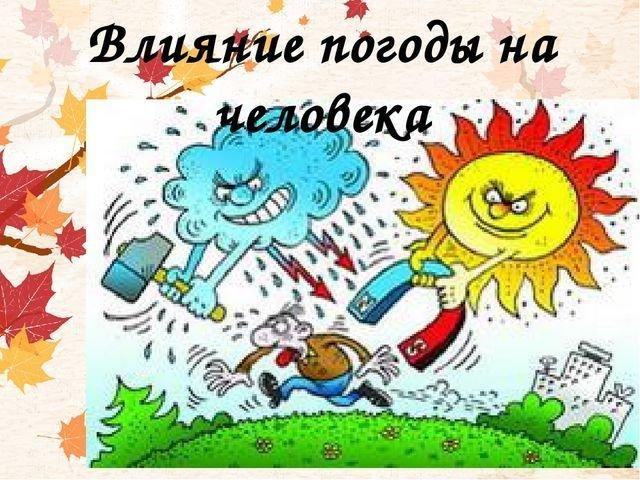 Уважаемые работодатели и работники!Ежегодно 28 апреля Международная организация труда отмечает Всемирный день охраны труда в целях содействия предотвращению несчастных случаев и заболеваний на рабочих местах во всем мире. Каждый год Всемирный день охраны труда проходит под определенным лозунгом, уделяя особое внимание какой-либо актуальной теме, связанной с безопасностью и гигиеной труда. Темой Всемирного дня охраны труда в 2024 году является «Влияние изменений климата на безопасность и гигиену труда».В Оршанском районе 26 апреля 2024 года запланировано ряд мероприятий, посвященных Всемирному дню охраны труда.Эта информационно-разъяснительная кампания призвана привлечь внимание общественности к проблемам в области охраны труда и к росту числа травм, заболеваний и смертельных случаев, связанных с трудовой деятельностью. Основная задача охраны труда - профилактика и предотвращение производственного травматизма, профессиональных заболеваний и минимизация социальных последствий. Другими словами, основная задача охраны труда заключается в том, чтобы обеспечить на каждом рабочем месте социально приемлемый риск.Изменение климата значительно влияет на условия труда, создавая новые профессиональные риски, такие как тепловой стресс, ультрафиолетовое излучение, загрязнение воздуха, индустриальные аварии, экстремальные погодные условия, распространение трансмиссивных заболеваний и усиленное воздействие агрохимикатов.В преддверии Всемирного дня охраны труда управление по труду, занятости и социальной защите Оршанского райисполкома призывает работодателей, работников и профсоюзные организации провести комплекс профилактических мероприятий в честь «Всемирного дня охраны труда» в каждой организации. ***********************************************Изменение климата вызвано увеличением количества парниковых газов (углекислый газ, метан, закись азота). Парниковые газы удерживают тепло в атмосфере, повышая температуру воздуха и океана. В основном они возникают при сжигании ископаемого топлива (угля, нефти, газа). Среди основных источников выбросов парниковых газов – промышленность, энергетика, строительство, транспорт и сельское хозяйство.Последствия изменения климата включают нехватку воды, засуху, пожары, наводнения, и др. Это уже влияет и будет в дальнейшем влиять на здоровье, безопасность и работу.Изменения климата могут оказывать прямое негативное воздействие на сферу труда, увеличивая риски для здоровья и безопасности рабочих:1.Экстремально высокая температура. Крайне высокая температура воздуха может привести к смерти от сердечно-сосудистых и респираторных заболеваний. Из-за изменений климата рабочие могут подвергаться повышенному риску теплового стресса, профессиональных травм, снижения производительности труда. Особенно это опасно для людей, работающих на открытом воздухе или в жарких помещениях.2.Загрязнение воздуха. Глобальное потепление увеличивает в воздухе концентрацию приземного озона – одного из основных компонентов смога. Приземный озон связан с различными заболеваниями, среди которых снижение функции лёгких, увеличение случаев приступа астмы, а также увеличение числа преждевременных смертей. Загрязнение воздуха отрицательно сказывается на работниках, особенно тех, чья деятельность происходит на открытом воздухе.3.Аллергены. Изменение климата может привести к увеличению концентрации пыльцы растений. По данным ВОЗ, аллергический ринит из-за пыльцы поражает от 10 до 30% всех взрослых людей во всем мире и до 40% детей. Также из-за повышенной температуры может увеличиться сезон воздействия пыльцы на людей, у которых на неё аллергия, либо вызвать новые случаи среди населения.4.Лесные пожары. Изменение климата создаёт условия для природных пожаров – из-за повышения температуры. При сухой погоде растения легче воспламеняются, что может привести к масштабным пожарам. Воздействие дыма от лесных пожаров увеличивает частоту госпитализаций с респираторными и сердечно-сосудистыми заболеваниями. Также растут случаи астмы, бронхита, респираторных инфекций.5.Продовольственная безопасность. Изменение климата ставит под угрозу производство продуктов питания, а также их качество. Урожайность сельскохозяйственных культур может снизиться из-за засухи, наводнений, насекомых-вредителей, экстремально высокой температуры и осадков. Также могут пострадать животноводство и рыбоводство. Все это приведет к росту цен на продовольственные товары и к снижению их доступности для населения.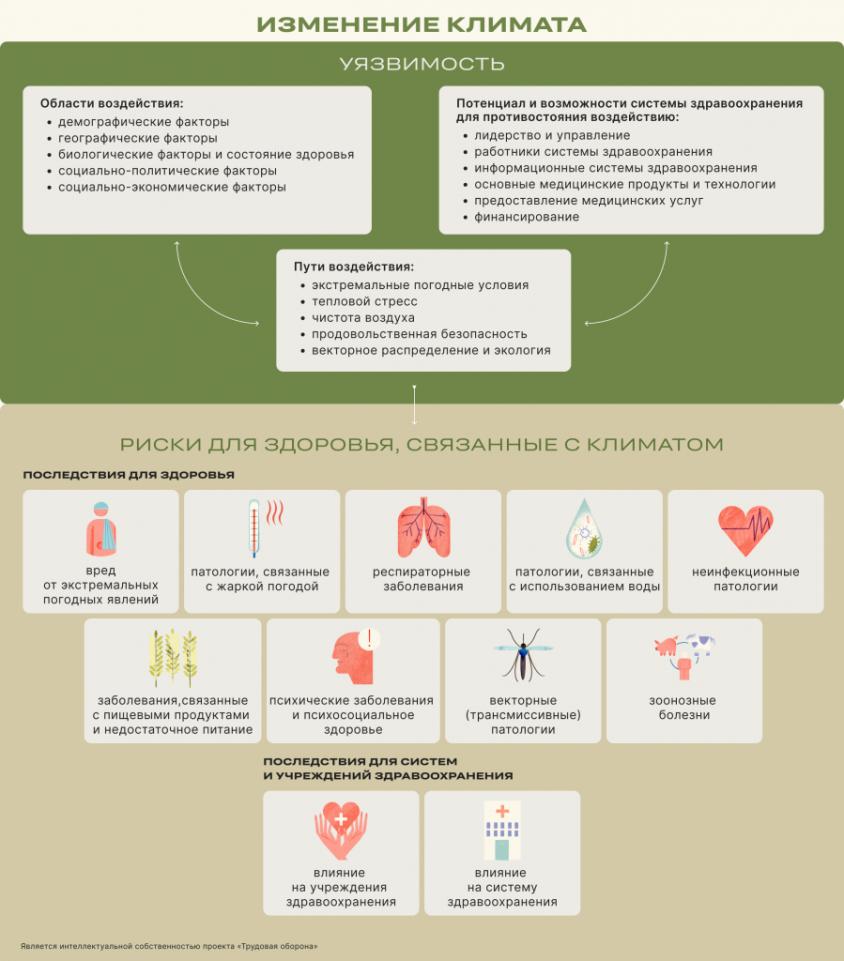 